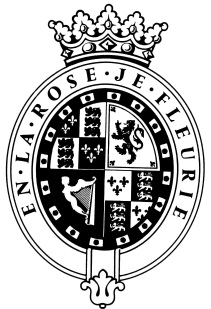 GOODWOODThe RoleThe Head of Media Content will be part of the Motorsport Content Team and report to the Head of Motorsport Content.About usAt Goodwood, we celebrate our 300-year history as a quintessentially English Estate, in modern and authentic ways, delivering extraordinary and engaging experiences.  Our setting, 12,000 acres of West Sussex countryside, and our story both play significant roles in Goodwood’s success.  What really sets us apart is our people.  It is their passion, enthusiasm and belief in the many things we do that makes us the unique, luxury brand we are.Passionate PeopleIt takes a certain sort of person to flourish in such a fast-paced, multi-dimensional environment like Goodwood.  We look for talented, self-motivated and enthusiastic individuals who will be able to share our passion for providing the “world’s leading luxury experience.”Our ValuesThe Real Thing	Derring-Do	Obsession for Perfection	Sheer Love of LifePurpose of the roleTo bring Goodwood’s world-leading motorsport events to life in non-live form. To oversee Goodwood’s media output across all platforms – including the Goodwood Road and Racing website, social media accounts, TV programming and printed event programmes – with engaging narrative and a consistent tone of voice. As well as working with key stakeholders within Goodwood and being responsible for managing relationships with third party suppliers, the Head of Media Content will be a driving force in monetising media, including exclusive content produced for our membership.Key responsibilitiesWorking with the Head of Motorsport Content and other key stakeholders within Goodwood to develop a coherent media strategy across TV, print, website and social mediaDelivering that strategy against specific KPIsLine managing the Digital Content Manager, who in turn runs the website editorial and social media teamsLine managing the video production teamWorking closely with the Marketing Department and the Goodwood Road Racing Club, to whom the Motorsport Content Team is a supplier of contentManaging relationships with key external stakeholders, including TV production and distribution supplier, and print media publisherEnsuring that Goodwood’s tone of voice is consistently communicated across different mediaIdentifying opportunities to develop new and existing properties, focussing on the need to use media to drive revenueMaintaining and developing a market-leading editorial team – Goodwood should be as famous for its editorial excellence as it is for the quality of its headline events Overseeing management of editorial budgets against agreed targets and objectivesQualities you will possessA background in media or publishingExcellent interpersonal, communication, negotiation and influencing skillsThe ability to work well under pressure, while meeting strict deadlinesStrong commercial instinctsConfidence to make decisions and to stand by them, but also to be flexible if something isn’t workingA natural inclination towards creative thinkingPositive and friendly with a ‘can do’ attitudeA sense of fun!What do you need to be successful?A fundamental interest in the subjects encompassed by Goodwood’s motorsport events – principally motoring and motorsport, but also the future of mobility, technology, fashion and lifestyleThe ability to identify and shape a story regardless of the subject matterEach role is assigned a level against our expected behaviour.  Your role levels are set out below.Always inspired byGoodwood’s heritageDaring to surprise anddelightStriving to do thingseven betterSharing our infectiousenthusiasmBEHAVIOURLEVELThink Customer3Communication & Trust3Taking Personal Responsibility3Encouraging Excellence & Commercial Success3Working Together3